Апрель, 4 неделя Рассмотри букву Р. Расскажи, из каких элементов она состоит. Расскажи, на что она похожа. Раскрась ее нужным цветом.Посмотри на картинки. Назови предметы.Какой одинаковый звук слышится во всех словах. Обведи зеленым кружком предметы, если звук слышится мягко и синим, если – твердо.    Дорисуй свои предметы с этими звуками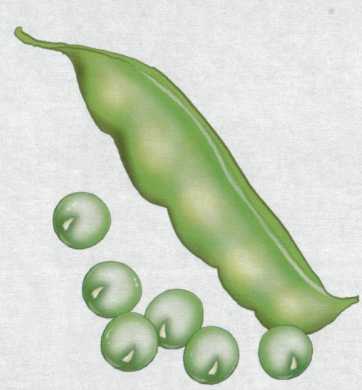 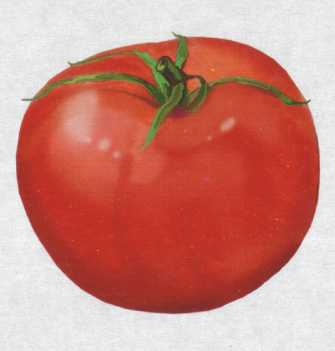 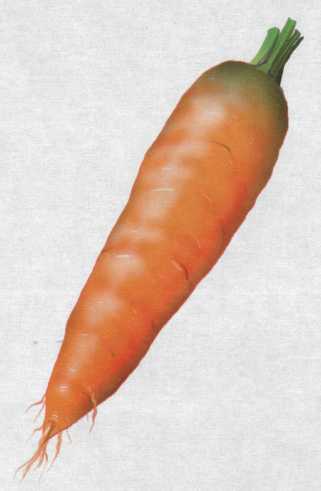 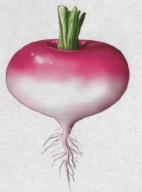 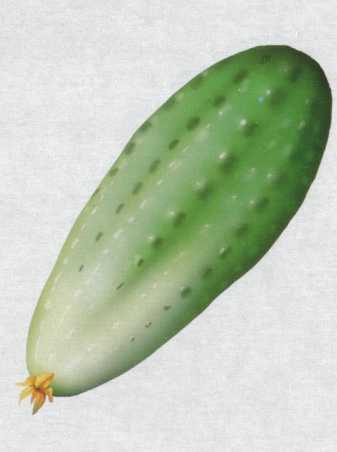 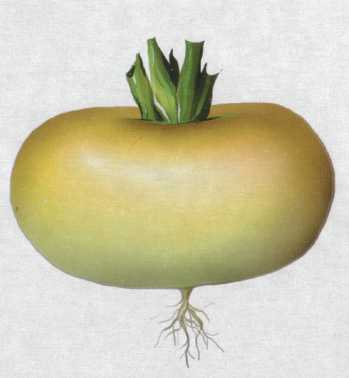 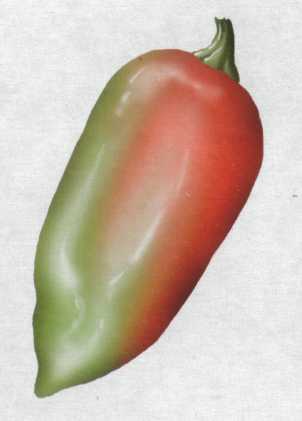 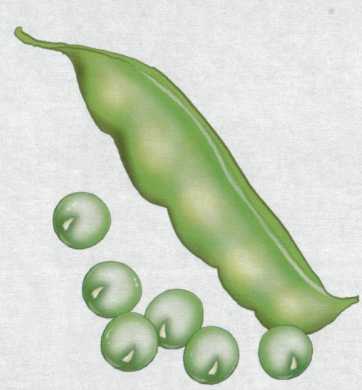 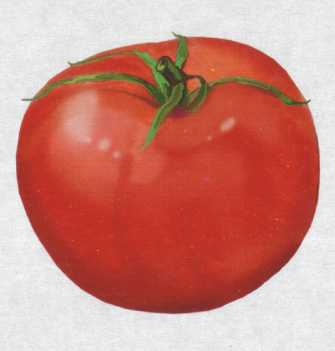 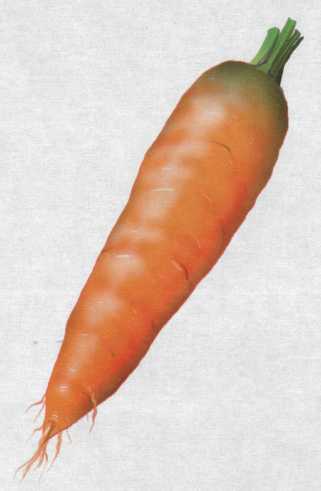 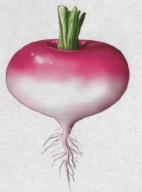 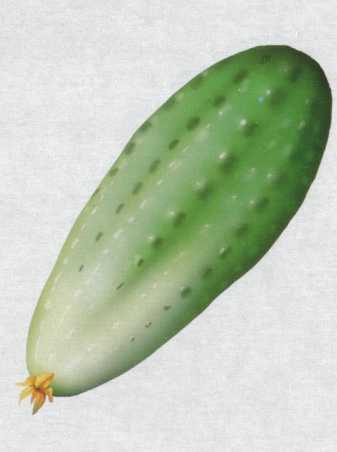 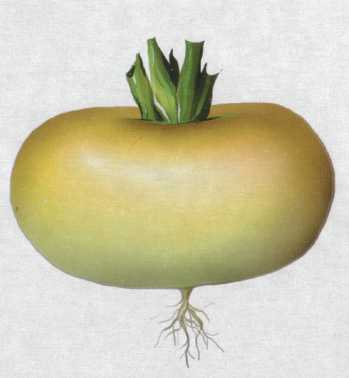 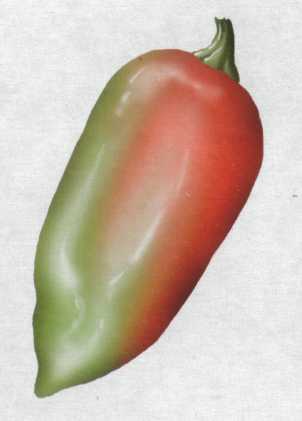 Повторите шутки-чистоговоркира-ра-ра - домой идти  пора,      ро-ро-ро - неси сюда ведро, РУ-РУ-РУ – начинаем   мы игру,                                                                                           ры-ры-ры - в беседке комары,                                                                                                    рю-рю-рю - я компот варю,ар-ар-ар – стоит самовар,                                                                                                 ор-ор-ор - Вова несёт топор,                                                                                 ыр-ыр-ыр - мы едим сыр,                                                                                                                                                арь-арь-арь - у меня горит фонарь,орь-орь-орь - ты со мной не спорь.Выполни звуковой анализ слов: речка, ларь.Подбери родственные слова к слову «строить». (стройка, строитель, постройка, перестройка, строительный, строительство)«рыба» - …..Отгадай ребусы: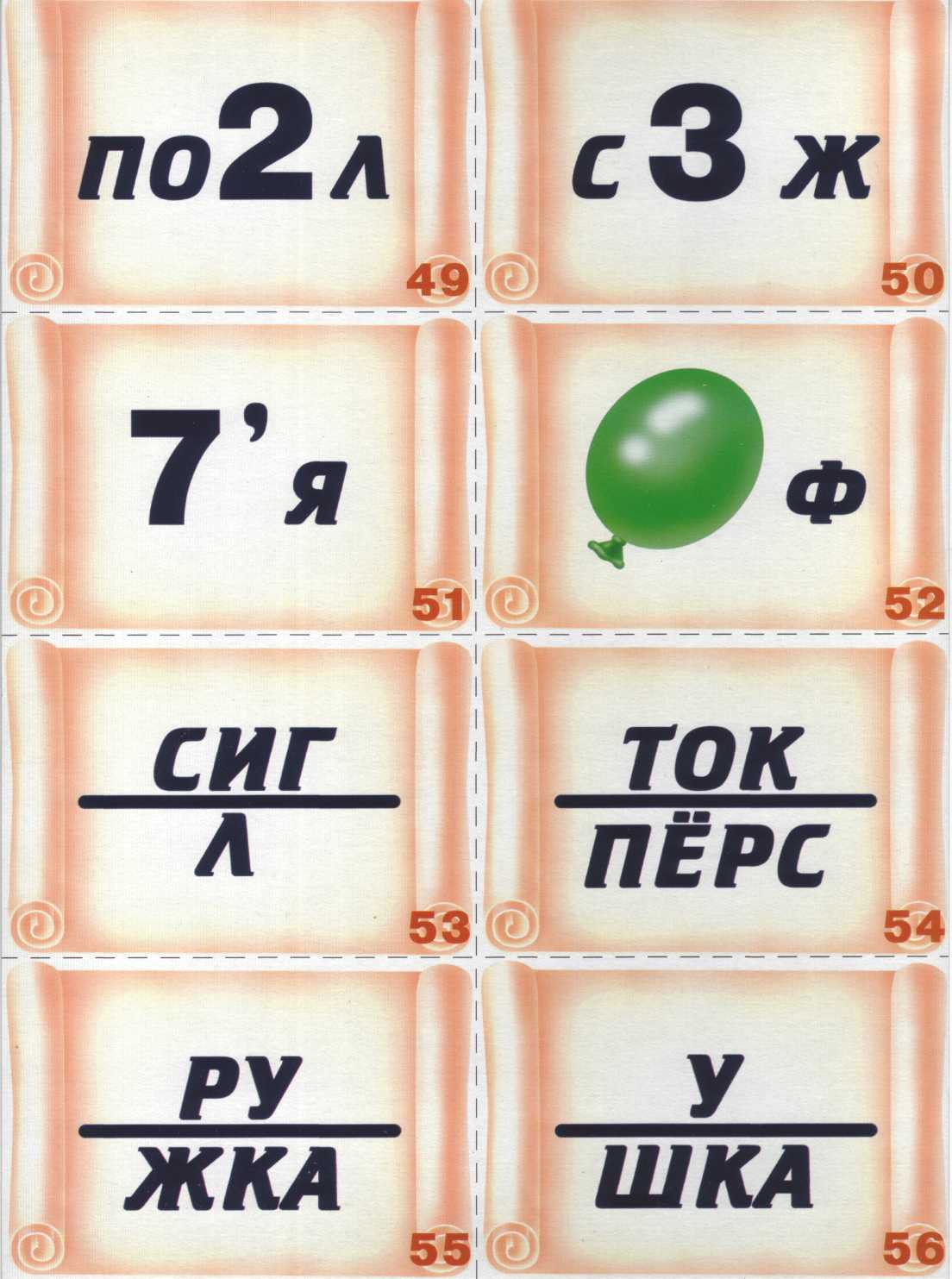 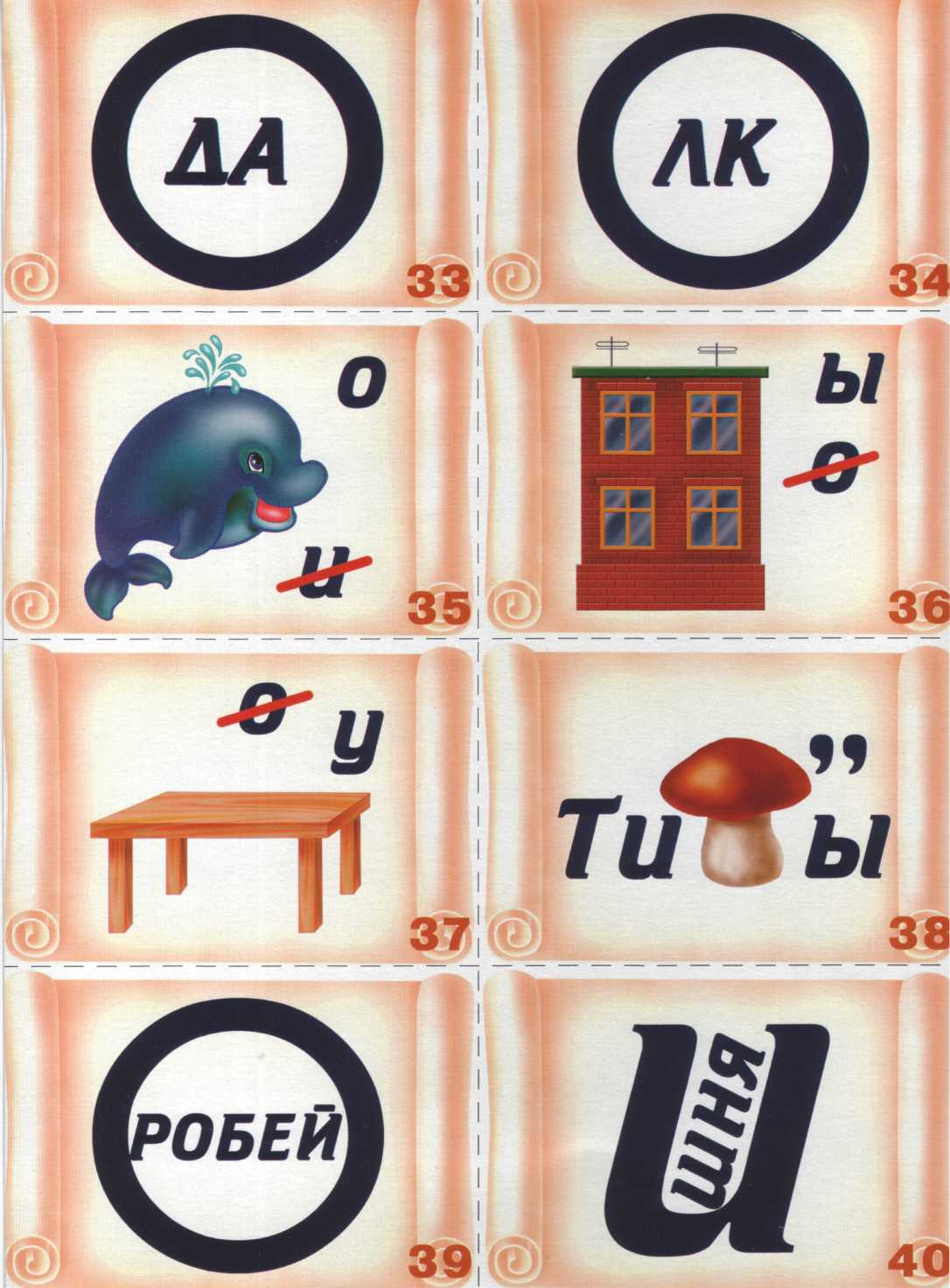 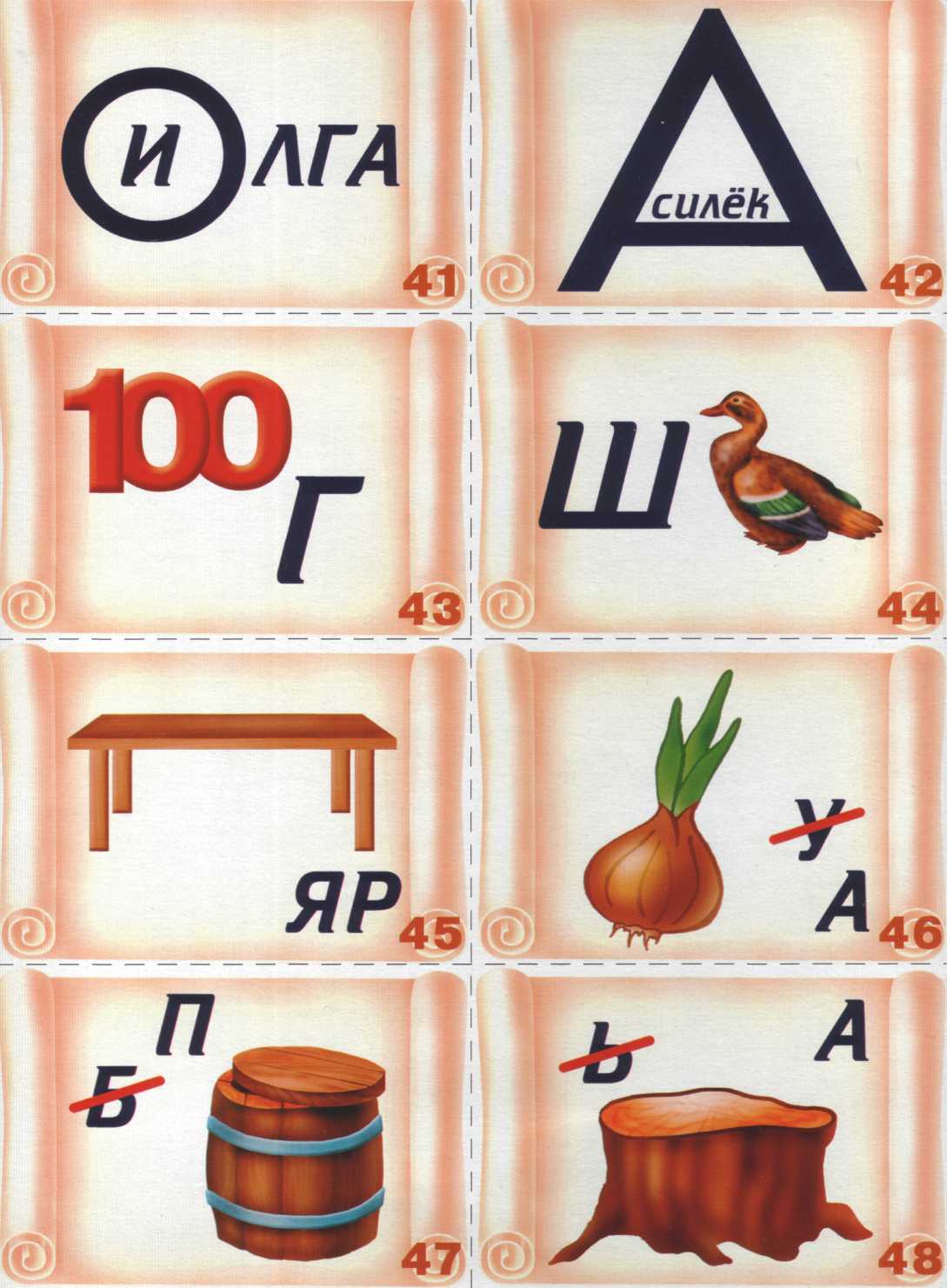 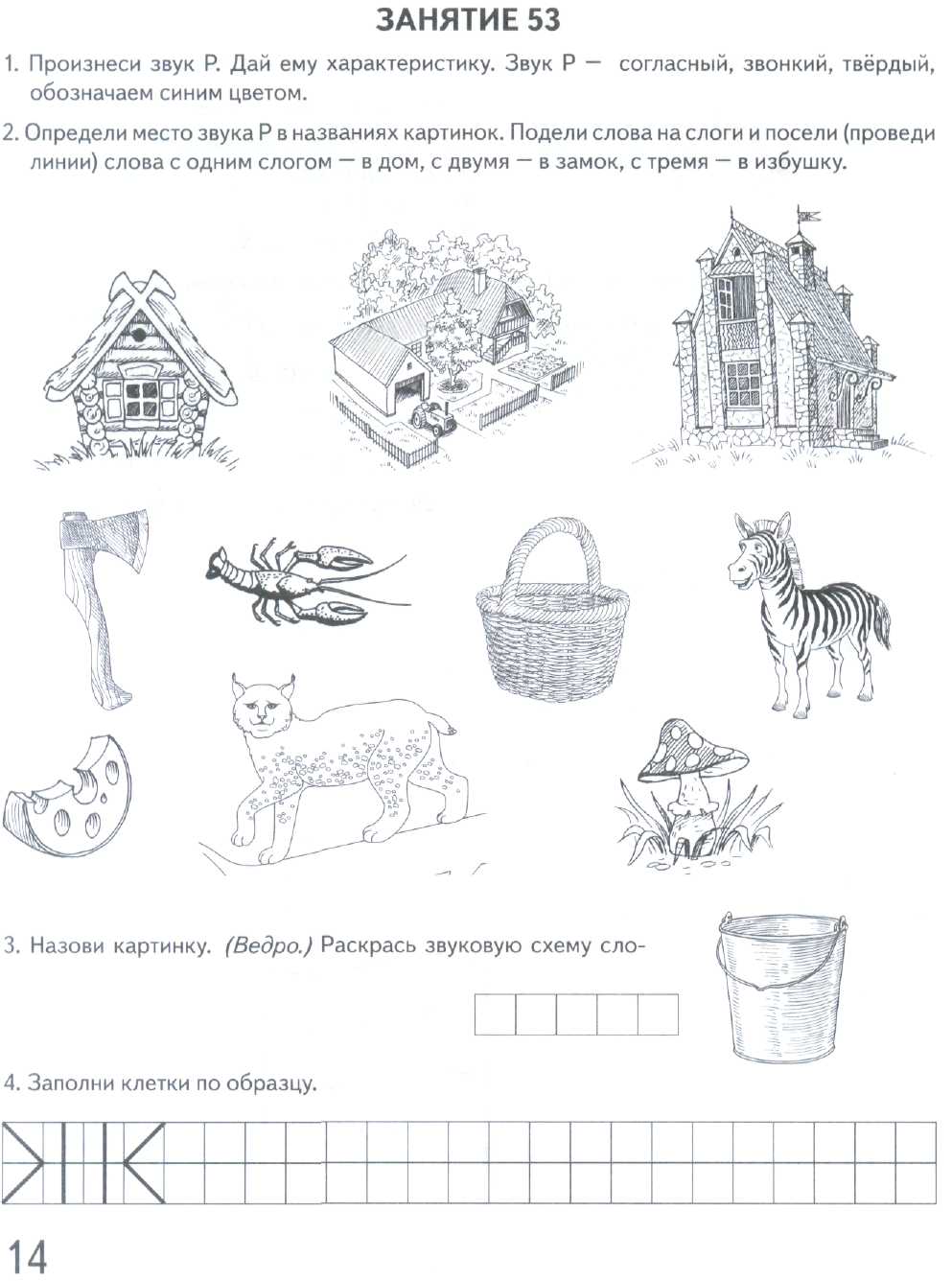 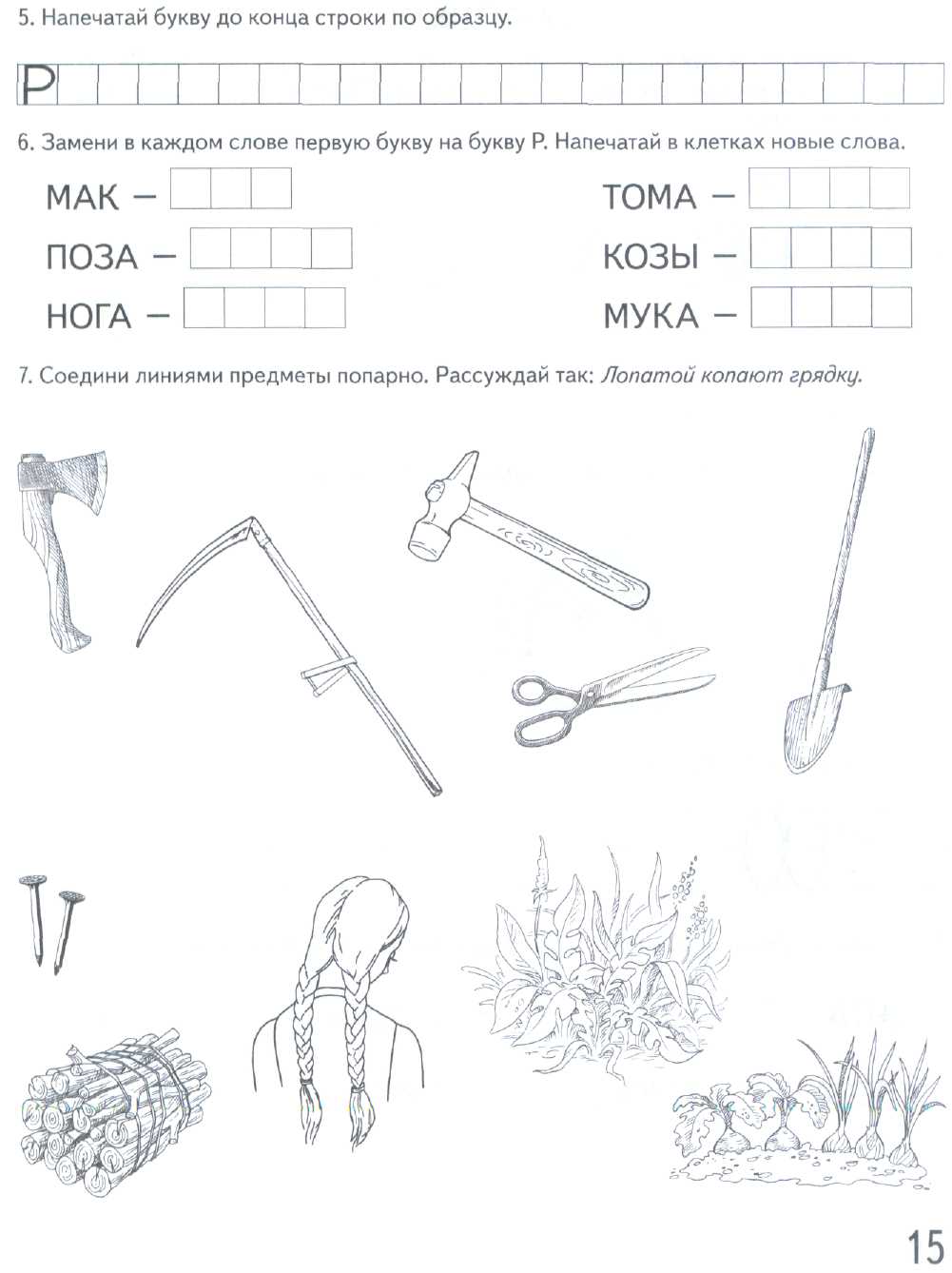 